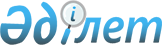 Об утверждении перечня, наименований и индексов автомобильных дорог общего пользования районного значения Таласского районаПостановление акимата Таласского района Жамбылской области от 29 декабря 2018 года № 371. Зарегистрировано Департаментом юстиции Жамбылской области 29 декабря 2018 года № 4083
      Примечание РЦПИ.

      В тексте документа сохранена пунктуация и орфография оригинала.
      В соответствии с пунктом 7 статьи 3, пунктом 2 статьи 6 Закона Республики Казахстан от 17 июля 2001 года "Об автомобильных дорогах" и Законом Республики Казахстан от 23 января 2001 года "О местном государственном управлении и самоуправлении в Республике Казахстан" акимат Таласского района ПОСТАНОВЛЯЕТ:
      1. Утвердить перечень, наименования и индексы и автомобильных дорог общего пользования районного значения Таласского района согласно приложению к настоящему постановлению.
      2. Признать утратившим силу постановление акимата Таласского района от 13 сентября 2016 года № 345 "Об утверждении наименований, индексов и перечня автомобильных дорог общего пользования районного значения Таласского района" (Зарегистрировано в реестре государственной регистрации нормативных правовых актов за № 3176, опубликовано в газете "Талас тынысы" от 13 октября 2016 года).
      3. Коммунальное государственное учреждение "Отдел жилищно-коммунального хозяйства, пассажирского транспорта и автомобильных дорог акимата Таласского района" в установленном законодательством порядке обеспечить:
      1) государственную регистрацию настоящего постановления в органах юстиции;
      2) в течение десяти календарных дней после государственной регистрации настоящего постановления его направление на официальное опубликование;
      3) размещение настоящего постановления на интернет-ресурсе акимата Таласского района;
      4) принятие иных мер вытекающих из настоящего постановления.
      4. Контроль за исполнением настоящего постановления возложить на заместителя акима района Дадабаева Серика Ералиевича.
      5. Настоящее постановление вступает в силу со дня государственной регистрации в органах юстиции и вводится в действие по истечении десяти календарных дней после дня его первого официального опубликования.
      "СОГЛАСОВАННО"
      Руководитель коммунального 
      государственного учреждения
      "Управление пассажирского 
      транспорта и автомобильных дорог
      акимата Жамбылской области"
      ______________ Б. Джанибеков
      "__" ____________ 2018 год Наименования, индексы и перечень автомобильных дорог общего пользования районного значения Таласского района
					© 2012. РГП на ПХВ «Институт законодательства и правовой информации Республики Казахстан» Министерства юстиции Республики Казахстан
				
      Аким района 

Д. Алиев
Приложение к постановлению
акимата Таласского района
№ 371 от "29" декабря 2018 года
№
Автомобильные дороги
Автомобильные дороги
Автомобильные дороги
№
Индекс
Наименование
Протяженность (километр)
1
KH-TL-1
Подъезд к селу Есейхан 
10,35
2
KH-TL-2
Подъезд к селу Каскабулак
12
3
KH-TL-3
Подъезд к селу Майтобе
1,1
4
KH-TL-4
Подъезд к селу Кожагаппар
2,35
5
KH-TL-5
Каратау-Коктал
14,5
6
KH-TL-6
Подъезд к селу Караой
8,3
7
KH-TL-7
Аккол-Талапты
32
8
KH-TL-8
Подъезд к селу С.Шакиров
21
9
KH-TL-9
Подъезд к селу Турымкул
1,3
10
KH-TL-10
Ойык-Болтирик шешен-Кошек-Батыр-Ушарал
41
11
KH-TL-11
Подъезд к селу Кызылаут
5,4
12
KH-TL-12
Подъезд к селу Актобе
2,5
13
KH-TL-13
Ерназар-Койгельды
11,7
14
KH-TL-14
Южный подъезд к городу Каратау
4,1
15
KH-TL-15
Западный подъезд к городу Каратау
2,1
16
KH-TL-16
Подъезд к селу Аккум
5,7
17
KH-TL-17
Подъезд к селу Сейылбек
0,35
18
KH-TL-18
Подъезд к селу Арал
11,6
19
KH-TL-19
Восточный подъезд к городу Каратау
6,14
Всего
Всего
Всего
193,49